FA1 – Ficha de Respostas sobre Correspondência entre Doenças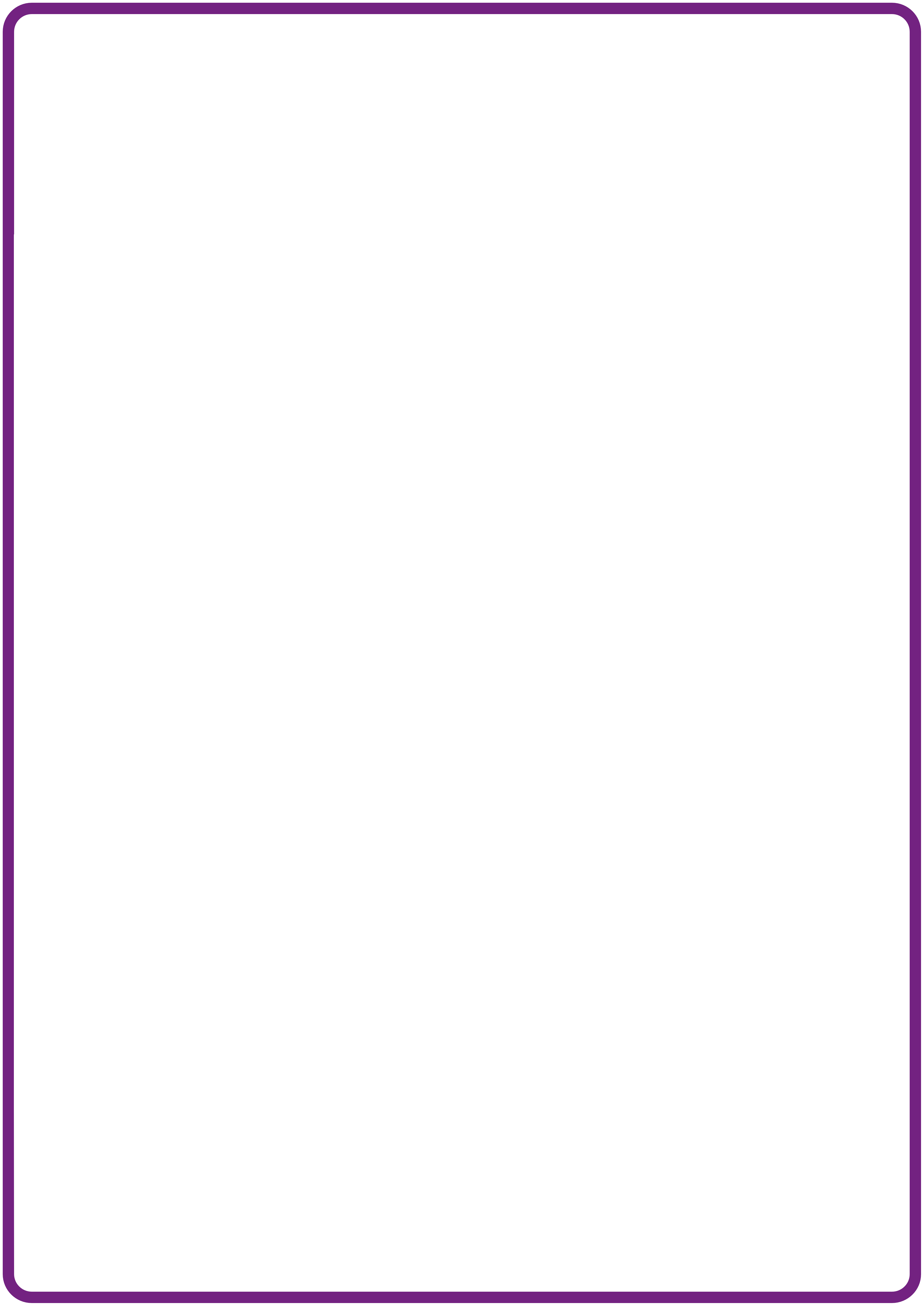 Repostas1. Micróbio InfeciosoDoençaBactériasMeningite Bactériasna, Clamídia, SARMVírusVIH, Varicela, Gripe, Sarampo, Mononucleose infecciosa (VEB)FungosCandidíase2. SintomasDoençaAssintomáticaClamídia, SARMFebreGripe, Sarampo, Varicela, Meningite BactériasnaErupção cutâneaMeningite Bactériasna, Varicela, SarampoGarganta inflamadaGripe, Mononucleose infecciosa (VEB)CansaçoMononucleose infecciosa (VEB)LesõesVIHCorrimento brancoClamídia, Candidíase3. TransmissãoDoençaContacto SexualClamídia, VIH, CandidíaseContacto com SangueMeningite Bactériasna, VIHContacto - toqueGripe, Sarampo, Varicela, SARMInalação gotículas/aerossoisGripe, Sarampo, Varicela, Meningite BactériasnaContacto entre bocasGripe, Mononucleose infecciosa (VEB)4. PrevençãoDoençaLavagem das mãosGripe, Sarampo, Varicela, SARM, Meningite BactériasnaCobrir a tosse e espirrosGripe, Sarampo, Varicela, Meningite BactériasnaUso de preservativoClamídia, VIH, CandidíaseEvitar a toma desnecessária de antibióticosSARM, CandidíaseVacinaçãoVaricela, Sarampo, Gripe5. TratamentoDoençaAntibióticosClamídia, Meningite Bactériasna, SARMRepouso na camaVaricela, Mononucleose infecciosa (VEB), Sarampo, GripeAntifúngicosCandidíaseIngestão de líquidosVaricela, Mononucleose infecciosa (VEB), Sarampo, Gripe